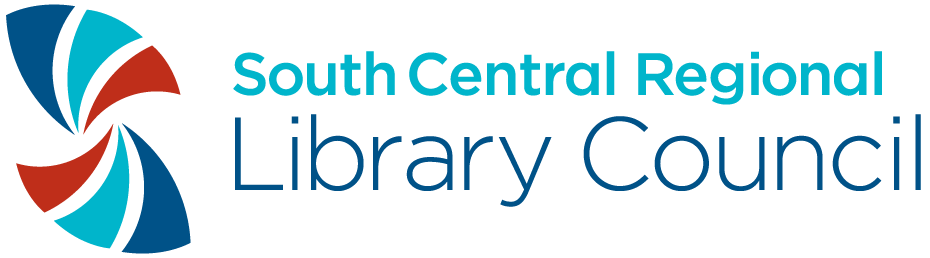 To:	SCRLC MembershipFrom:	Kristin Dade, President, SCRLC Board of Trustees Mary-Carol Lindbloom, Executive DirectorAdvisory Committee on Information Technology and Services Subject:	Grant Opportunity – 2024-2025 Digitization GrantsDate:	December 1, 2023South Central Regional Library Council’s (SCRLC) 2023-2024 budget will include funding for grants for regional digitization projects. Funded projects will start after July 1, 2024 and conclude by June 30, 2025.SCRLC members are encouraged to submit projects that allow materials to be accessed regionally through New York Heritage, New York State Historic Newspapers, the Empire Archival Discovery Cooperative, or the Empire State Immersive Experience (ESIE).For 2024-2025, applications are especially encouraged for:partnerships that increase representation of and with communities that have been historically and systematically oppressed;geographically underrepresented communities in the SCRLC region;innovative approaches to availing digitized collections, e.g., walking tours, virtual tours (e.g. participation in the 360-degree Empire State Immersive Experience project), and HistoryForge participation.All proposals should be submitted to the SCRLC office according to the attached instructions.All proposals received will be presented to a review panel composed of expert individuals from outside the SCRLC region for evaluation and funding recommendations. Individual applications are limited to $5,000; partnership applications, to $8,000.Please read and follow all instructions carefully. Applications must be completed and submitted electronically to the SCRLC office by Friday, April 12, 2024; send to Claire Lovell at clovell@scrlc.org.This application packet is also available at our website, https://scrlc.org/Grant-Information. Is this your first time applying? Feel free to contact Claire with any questions. IMPORTANT!!! DEADLINE FOR APPLICATION:Friday, April 12, 2024 send to: clovell@scrlc.orgSOUTH CENTRAL REGIONAL LIBRARY COUNCIL2024-2025 Digitization Grant Project ApplicationGrant InformationIntroduction. In 2024-2025, South Central Regional Library Council expects to continue offering grant- funded opportunities for member digitization projects that will increase access to digitized objects and promote the sharing of resources and knowledge. Additionally, such projects can provide leadership opportunities for library and museum workers, community members, and students, while meeting the priorities identified by the Board, the Advisory Committee on Information Technology and Services (ACITS), and SCRLC’s Plan of Service, which is located at https://scrlc.org/data/planOfService_2021- 2026FINAL.pdf.Funding Levels. Individual applications are limited to $5,000; partnership applications are limited to$8,000. If too few qualifying applications are received, the caps may be lifted or funds may be reallocated for other eligible programs or projects. There is also the possibility for exceptions to this funding structure depending on the merit and scope of the project.All funds must be expended by June 30, 2025.Award Process. Proposals received are forwarded to an independent review panel composed minimally of four qualified readers from outside the SCRLC region. The review panel members are librarians who work or have worked in a variety of library settings and have extensive experience with digitization and information technologies/services. ACITS receives the panel’s recommendations, reviews, and refers them to the Board of Trustees for approval. Committee and Board members whose institutions have an application under consideration are recused from all aspects of the review processes.Recently funded grant projects are described at https://scrlc.org/Grant-information.Criteria. The outside review panel uses a scoring system as part of their decision-making process. A copy of the Criteria is attached to this application. Please note that it is a guideline and one component that the panel will use to reach consensus on their funding recommendations.All projects under consideration must meet the criteria of SCRLC’s digitization program (see https://scrlc.org/Digitization).All digitized materials funded through SCRLC must be added to New York Heritage Digital Collections (http://www.newyorkheritage.org), NYS Historic Newspapers (http://nyshistoricnewspapers.org), or Empire State Immersive Experience (https://esie.space/).Finding aids created as part of funded projects must be added to the Empire Archival Discovery Cooperative (http://www.empireadc.org). Applications may include the cost of a yearly membership in EmpireADC.Digitized materials made possible by SCRLC must be available for future cooperative SCRLC projects.TimetableApplications must be completed and sent by email to Claire Lovell at clovell@scrlc.org by Friday, April 12, 2024. Confirmation of receipt emails will be sent. Late applications cannot be considered.Grant awards will be announced in May of 2024 after being approved for funding by the SCRLC Board of Trustees. Grant recipients must sign a grant agreement letter before receiving 90% of the funds in July of 2024. Grant recipients must submit a brief interim report by December 31, 2024 before receiving the final 10% of the award (and their SCRLC membership must be in good standing).All funds must be expended by June 30, 2025. Final reports are due by August 1, 2025.Organization InformationIf this is a collaborative project with another SCRLC member, include a letter of support from the director of that member organization. Collaborative projects that enhance the benefits to the region or achieve greater efficiency in use of grant funds may be given priority.Project NarrativeAll questions and components must be addressed.Briefly describe the project:How will the project benefit the region?What value or rarity do the records or objects have, and to what audience?Could this material be used in an educational setting? Please suggest how.Who owns the copyright to the items or records?For newspaper projects, a copyright form will need to be included in your application.What kinds of objects are there, and approximately how many are there of each kind?What needs assessment or use or assessment data have been gathered?What equipment is needed for the project?What training is needed to successfully carry out the project?What are the roles of each partner or staff member?What is the timetable for the project?How will the material be made available to the region?How will you promote the collection or project?Diversity, Equity & Inclusion Components. An application without this component will not be considered for funding. Diversity, equity and inclusion mean different things to different libraries and library systems, depending on the communities served and how “community” is defined.Please address some aspect of diversity, equity, and inclusion.It may be a discussion of the strides made to provide services to members of underrepresented groups and how they would be included in the proposed project, e.g. through outreach, marketing, programming, team membership, etc. Diversity might be reflected in the digitization of items pertaining to historically marginalized and oppressed groups. It might include a description of your efforts to serve people of diverse geographic, cultural, and socioeconomic backgrounds; persons with disabilities; underserved urban and rural communities; and children from families with incomes below the poverty level. This could also be reflected in strategies to improve access to collections and information. It might be the construction of inclusive research teams, advisory panels, or leadership/project management teams. Contact Claire Lovell if you need help with this element.Note: When working with projects associated with a community that has been historically and systematically oppressed, it is essential to partner with members of the impacted community to ensure that projects are equitable, appropriate, and respectful.Goals and outcomes. List the goals and outcomes of the project.Evaluation and continuation. Describe the methods that will be used to evaluate the results of the project. How will you determine whether this project has met its goals and produced the desired outcomes? How will your organization continue to support the project at the end of the funding period?Budget and funding. Describe any other support for this project. Explain why this project cannot be funded from your regular operating funds.Would you accept partial funding for this project if it is offered? If so, what percentage of funds requested would be the minimum acceptable? Describe how partial funding would impact the project.Describe any in-kind contribution, including the personnel hours that it will take to complete the project, overhead, equipment that you are buying on your own to use during it, etc.Priority and Criteria for FundingProjects with broad, regional benefits will be considered a priority for funding. Collaborative projects having broad, regional benefits are especially encouraged. If all other considerations are equal, priority for funding may be extended to new or less recently funded applicants, as well as to those applicants with a solid track record for completion of other funded projects.Name of Institution:Address:Contact Phone:Contact Email:Project Director and Title:Library Director (or authorized person), with title:Amount requested:Date:Project Title:CategoryRequest ($)PersonnelSuppliesEquipmentContractsOther (Describe):TOTALCriteriaScoringApplication completeness 0 – 10 points10: all questions in the narrative are addressed, such as budget, copyright, and scope information0: application is missing significant sections or informationRelationship to SCRLC’s Plan of Service0 – 6 points5: material is strongly linked to several strategic goals in SCRLC’s Plan of Service0: application does not address any strategic goalsHistorically marginalized representation (DEI)0 – 10 points10: material is reflective of the experiences of historically marginalized people and the project includes their input0: material reflects the dominant story only and adds no element of diversity to the digital historical recordWide-ranging representation 0 – 10 points10: material is reflective of an entire community or region, such as city directories or public school yearbooks0: material has very limited representation of people, places, or experiencesEducational use 0 – 10 points10: material is directly linked to part of the standard NYS curriculum and the application describes how0: material is inappropriate for any classroom useGeographic representation 0 – 5 pointsWith consideration to our existing digital collections (2023):5 extra points for materials reflecting Tioga, Schuyler, Yates, Delaware, or Allegany counties3 extra points for Seneca, Broome, Chenango, Cortland, or Chemung 0 extra points for Otsego, Steuben, Tompkins, or CayugaInnovation 0 – 5 points5: project is original and innovative 0: project is simple and routineOutcomes and promotion 0 –5 points5: outcomes are achievable and sustainable, including a realistic plan for promoting the collection into the future0: outcomes are not realistic and promotion is not addressedNew or infrequent contributors 0 – 5 points5 extra points for members who have not received a grant since 2015 3 extra points for members who have not received a grant since 2019Collaboration 0 – 3 points3 extra points for partnerships with other organizations (whether SCRLC members or not)